Iordningställande av hallen vid minisammandragMellan plan 1 och 2 så ställs fem bänkar upp för att tydlig markera avgränsningen mellan planerna. På ytterkanten av planerna, sätts fyra bänkar upp där avbytarna kan sitta och emellan dem placeras en högplint. På plinten kan en eventuell poängtavla placeras (om mål räknas)Fyra mini mål ska sättas fram, var noga med att fästa dem ordentligt, både i golv och i väggen med en säkerhetslina. De två målen vid väggen mot förrådet fästs med en metallvajer som sitter fast i väggen och de mål som står mot läktaren fästes med ett blått rep som har en krok i varje ände.Sekretariatet placeras mellan planerna (vid väggen mot förrådet). Två mindre plintar placera ovanpå varandra så att matchklockan kan placeras där (används endast som start och stoppklocka vid minisammandrag) Placera även två stolar (eller liknande) där personerna som sköter klockan kan sitta på.Matchprogram sätts upp vid sekretariatet och på dörrarna in till hallen (3 exemplar)Varje planhalva markeras upp så att det blir tydligt vilken plan som är nr 1 och nr 2, så att både lag och publik vet vilken sida som matcherna är på. Markering ska sitta i båda ändarna av planerna, så skriv ut två blad till plan 1 och plan 2 (se exempel i dokumentet ”Markering av Plan 1 & 2”)Omklädningsrummen ska också markeras upp med de olika inbjudna lagens namn (se exempel i dokumentet ”Välkomstlappar till omklädningsrum)Lapparna kan tejpas fast på väggen, så glöm ej att ta med tejp! Se ungefärlig placering nedan;__________________________________________________________________________________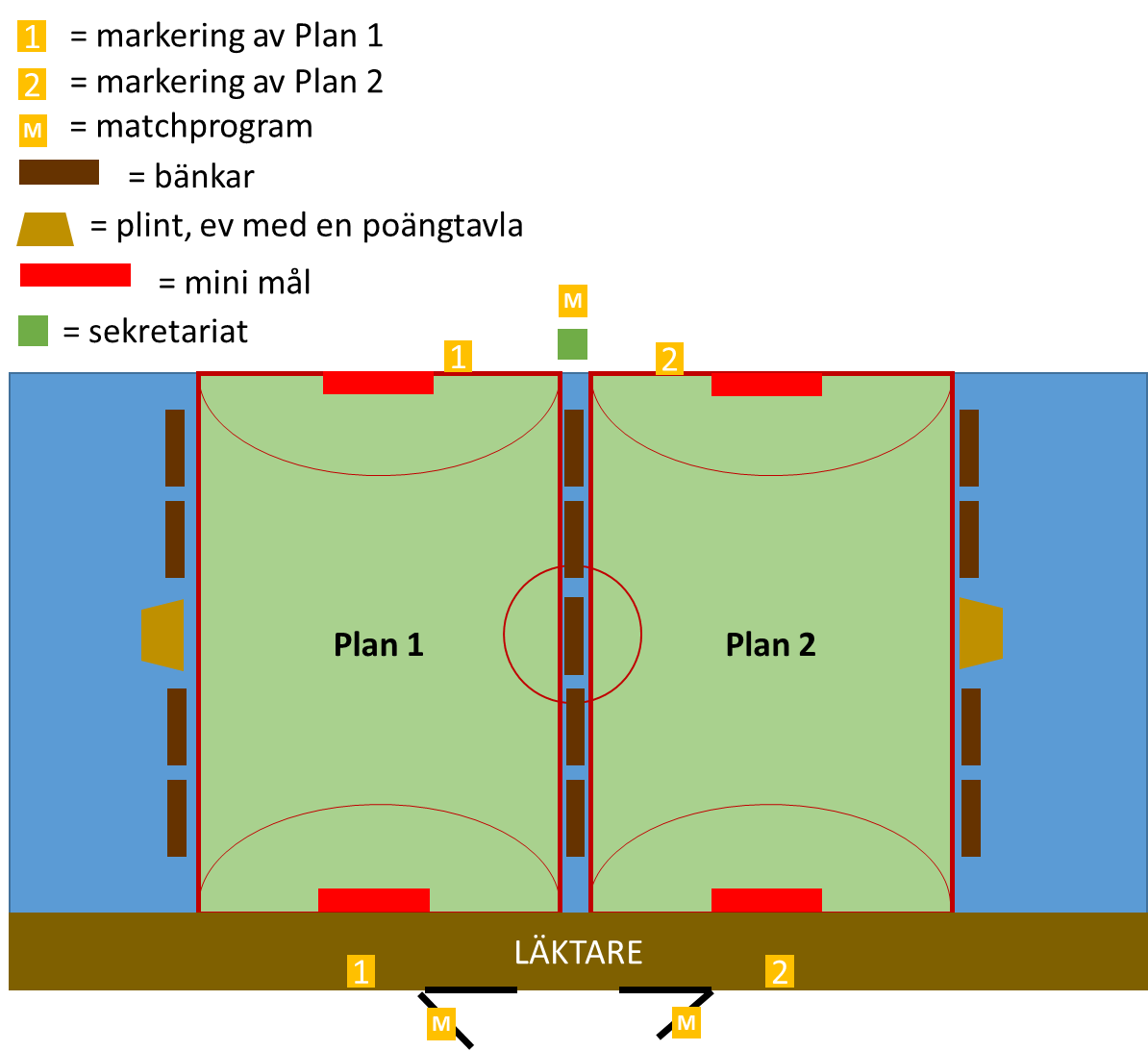 